COMMUNITY VOLUNTEER FOUNDATION MINUTES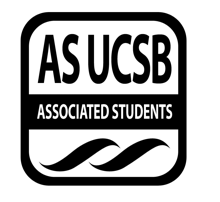 Associated Students DATE:  04/12/2022LOCATION: 	Zoom		Minutes/Actions recorded by: Shannon AdlerCALL TO ORDER: 6:00 pm by Shannon Adler, ChairA. MEETING BUSINESSRoll Call Acceptance of Excused Absences MOTION/SECOND:AdlerMotion Language: Motion to excuse all absencesACTION:  Vote: ConsentAcceptance of Proxies B. PUBLIC FORUMEXTERNAL REPORTS   Advisor’s Report  Executive Officer’s Report(s)  Group Project/Member Report(s)ACCEPTANCE of AGENDAMOTION/SECOND:AdlerMotion Language: Motion to accept the agendaACTION:  Vote: ApproveCONSENT ITEMS   MOTION/SECOND: Motion Language:  ACTION:  ACTION ITEMS  F-1. Old Business:   F-2 New Business: DISCUSSION ITEMS Advertising TasksNatalie: Instagram, FacebookJacqueline: ShorelineShannon: FlierNext MeetingMeet Tuesday week 5Interview Grant Applicants Week 6Vacant Board Positions for Next YearCo-ChairSecretaryBoard MemberWill advertise toward end of summerREMARKS	Jacqueline: We should have slack/facebook messenger for more direct communication so less people miss meetings.ADJOURNMENT  6:15 pm  MOTION/SECOND: Adler Motion Language: Motion to adjourn this meeting at 6:15 pm.ACTION: Vote:  CONSENTNameNote: absent (excused/not excused)arrived late (time)departed early (time)proxy (full name)NameNote:absent (excused/not excused)arrived late (time)departed early (time)proxy (full name)Shannon AdlerBoard MemberArrivedPre-entered NameJacqueline VuongBoard MemberArrived  Pre-entered NameKaren ZhaoTreasurerAbsent ExcusedPre-entered NameZheb BiBoard MemberAbsent ExcusedPre-entered NameNatalie TjahadiBoard MemberArrivedPre-entered NameAllina Mojarro AdvisorAbsent ExcusedPre-entered Name